Per info e prenotazioni: info@wolf-fit.it - Marco 3483780864 - Vale 3487395678BAU ESTATE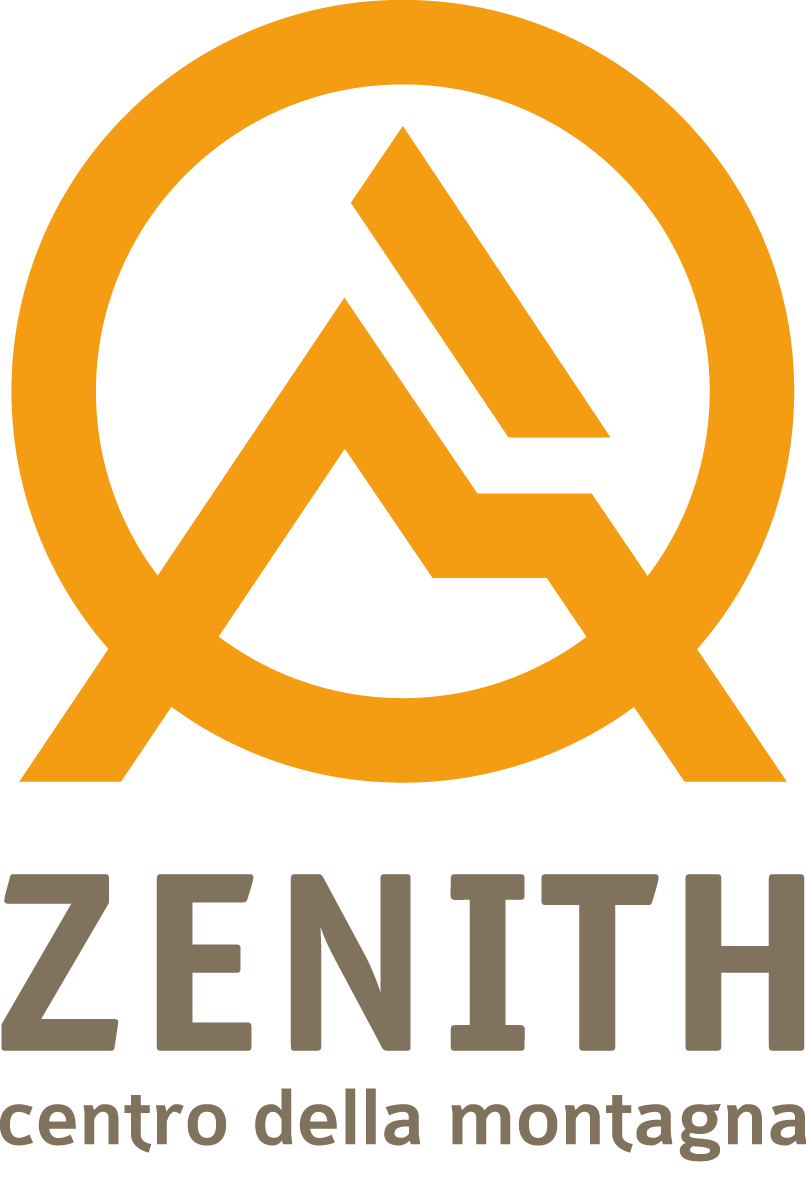 agostoWOLF FIT Dog Training & Sport2017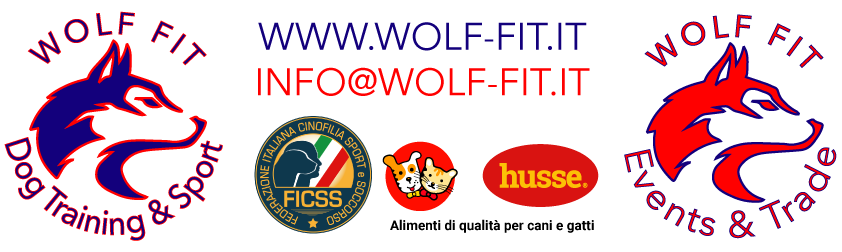 LunedìMartedìMercoledìGiovedìVenerdìSabatoDomenica123456MOBILITY NATURALEGIOCHI DA CANE!DOGTREKKINGDOGTREKKING78910111213RICERCA OLFATTIVA MOBILITY NATURALEGIOCHI DA CANE!DOGTREKKINGDOGTREKKING14151617181920RICERCA OLFATTIVAMOBILITY NATURALEGIOCHI DA CANE!DOGTREKKINGDOGTREKKING21222324252627BAU WEEK BAU WEEK BAU WEEK BAU WEEK BAU WEEK BAU WEEK BAU WEEK 28293031